ANEXO I Edital Nº 02/2022 Pesquisador (Servidor) – Polo de InovaçãoDECLARAÇÃO DE INTERESSE E DISPONIBILIDADEEu [nome completo], Matrícula SIAPE No [Nº SIAPE], ocupante do cargo [cargo do servidor], lotado no Setor [setor do servidor], do Campus [nome do campus] da(o) [nome da ICT], declaro possuir interesse e disponibilidade de tempo para atuar em projetos de PD&I e/ou ET do Polo de Inovação ou em atividades de capacitação, dedicando-me às funções estabelecidas pelo coordenador/Polo sem prejuízo para o bom desenvolvimento de minhas atividades regulares, por dispor de condições de compatibilizar os horários destinados à realização  das atividades a serem desempenhadas com os de minhas atividades habituais..Local, data.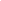 Assinatura do Servidor